KLASA: 024-01/23-01/16URBROJ: 2170-30-23-14U Omišlju, 08.03.2023. godine.Na temelju članka 44. Statuta Općine Omišalj („Službene novine Primorsko-goranske županije“ broj 5/21) i točke 18. Poziva na dostavu ponuda, KLASA: 024-01/23-01/16, URBROJ: 2170-30-23-3 od 20.02.2023. godine, Općinska načelnica Općine Omišalj donijela je ODLUKU O PONIŠTENJUOBAVIJESTI O ODABIRU NAJPOVOLJNIJE PONUDENaziv i sjedište Naručitelja: Općina Omišalj, Prikešte 13, 51513 Omišalj.Predmet nabave: Izrada glavnog projekta za rekonstrukciju dijela ulice Večja u Omišlju.Evidencijski broj nabave: 19/23.Procijenjena vrijednost nabave: 15.000,00 EUR (bez PDV-a).Obrazloženje razloga poništenja: Naručitelj je dana 20.02.2023. godine na svojim mrežnim stranicama objavio Poziv na dostavu ponuda za predmetni postupak jednostavne nabave, KLASA: 024-01/23-01/16, URBROJ: 2170-30-23-3 (dalje u tekstu: Poziv). Rok za dostavu ponuda bio je 01.03.2023. godine do 13,30 sati.Stručno povjerenstvo za jednostavnu nabavu sastalo se dana 01.03.2023. godine u 13,30 sati kako bi otvorilo, pregledalo i ocijenilo pristigle ponude. Utvrđeno je da je u roku za dostavu ponuda zaprimljeno sedam ponuda. Po izvršenom pregledu, ocjeni i rangiranju pristiglih ponuda kao najpovoljnija je utvrđena ponuda gospodarskog subjekta ALFA CONSTRUCT d.o.o., Milutina Barača 20/1, 51000 Rijeka, OIB 31302551935 (dalje u tekstu: Odabrani ponuditelj), slijedom čega je dana 01.03.2023. godine donesena Obavijest o odabiru najpovoljnije ponude, KLASA: 024-01/23-01/16, URBROJ: 2170-30-23-12.Odabrani ponuditelj je dana 07.03.2023. godine putem elektronske pošte obavijestio Naručitelja da uslijed promijenjenih poslovnih okolnosti nije u mogućnosti izvršiti posao prema uvjetima ponude, slijedom čega je primoran odustati od svoje ponude. Navedena obavijest prilaže se ovoj Odluci te predstavlja njen sastavni dio. Slijedom svega navedenog, poništava se Obavijest o odabiru najpovoljnije ponude od 01.03.2023. godine, KLASA: 024-01/23-01/16, URBROJ: 2170-30-23-12 te se donosi ova Odluka. Nadalje, Naručitelj će sukladno točki 18. Poziva donesti novu Obavijest o odabiru najpovoljnije ponude sa ciljem sklapanja ugovora o nabavi sa sljedeće rangiranim najpovoljnijim ponuditeljem.Ova Odluka dostavlja se ponuditeljima na dokaziv način.OPĆINSKA NAČELNICAmr. sc. Mirela Ahmetović, v.r.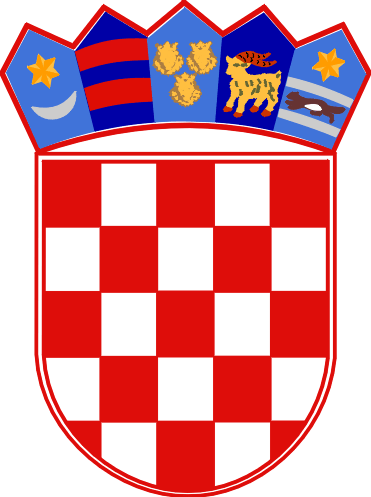  REPUBLIKA HRVATSKAPRIMORSKO-GORANSKA ŽUPANIJAOPĆINA OMIŠALJOPĆINSKA NAČELNICA